GULBENES NOVADA DOMES LĒMUMSGulbenēPar nekustamā īpašuma Lizuma pagastā ar nosaukumu “Ozolmalas” pircēja apstiprināšanuGulbenes novada dome 2023.gada 25.maijā pieņēma lēmumu Nr. GND/2023/507 “Par nekustamā īpašuma Lizuma pagastā ar nosaukumu “Ozolmalas” atsavināšanu” (protokols Nr. 8; 53.p.), ar kuru nolēma nodot atsavināšanai Gulbenes novada pašvaldībai piederošo nekustamo īpašumu Lizuma pagastā ar nosaukumu “Ozolmalas”, kadastra numurs 5072 006 0574, kas sastāv no zemes vienības ar kadastra apzīmējumu 5072 006 0237, 0,813 ha platībā, par brīvu cenu SIA AVOTI, reģistrācijas numurs 43201013784, juridiskā adrese “Avoti”, Lizuma pagasts, Gulbenes novads, LV-4425, un uzdeva Gulbenes novada pašvaldības Īpašuma novērtēšanas un izsoļu komisijai organizēt nekustamā īpašuma novērtēšanu un nosacītās cenas noteikšanu un iesniegt to apstiprināšanai Gulbenes novada domes sēdē. Gulbenes novada dome 2023.gada 29.jūnijā pieņēma lēmumu Nr. GND/2023/629 “Par nekustamā īpašuma Lizuma pagastā ar nosaukumu “Ozolmalas” nosacītās cenas apstiprināšanu” (protokols Nr. 9; 74.p.), ar kuru nolēma apstiprināt nekustamā īpašuma Lizuma pagastā ar nosaukumu “Ozolmalas”, kadastra numurs 5072 006 0574, nosacīto cenu 2000 EUR (divi tūkstoši euro).Gulbenes novada pašvaldība 2023.gada 4.jūlijā nosūtīja SIA AVOTI, reģistrācijas numurs 43201013784, juridiskā adrese “Avoti”, Lizuma pagasts, Gulbenes novads, LV-4425, atsavināšanas paziņojumu Nr. GND/4.18/23/1814. Gulbenes novada pašvaldība saņēma SIA AVOTI, reģistrācijas numurs 43201013784, juridiskā adrese “Avoti”, Lizuma pagasts, Gulbenes novads, LV-4425, 2023.gada 4.jūlija iesniegumu Nr. 23/07-01 (Gulbenes novada pašvaldībā saņemts 2023.gada 4.jūlijā un reģistrēts ar Nr. GND/5.13.2/23/1381-S), kurā ir izteikta piekrišana iegādāties nekustamo īpašumu Lizuma pagastā ar nosaukumu “Ozolmalas”, kadastra numurs 5072 006 0574, par nosacīto cenu 2000 EUR (divi tūkstoši euro).Pirkuma maksa 2023.gada 14.jūlijā ir samaksāta pilnā apmērā.Pašvaldību likuma 10.panta pirmās daļas 16.punkts nosaka, ka dome ir tiesīga izlemt ikvienu pašvaldības kompetences jautājumu; tikai domes kompetencē ir lemt par pašvaldības nekustamā īpašuma atsavināšanu un apgrūtināšanu, kā arī par nekustamā īpašuma iegūšanu, savukārt šā likuma 10.panta pirmās daļas 21.punkts nosaka, ka dome ir tiesīga izlemt ikvienu pašvaldības kompetences jautājumu; tikai domes kompetencē ir pieņemt lēmumus citos ārējos normatīvajos aktos paredzētajos gadījumos. Publiskas personas mantas atsavināšanas likuma 37.panta pirmās daļas 4.punkts nosaka, ka pārdot publiskas personas mantu par brīvu cenu var, ja nekustamo īpašumu iegūst šā likuma 4.panta ceturtajā daļā minētā persona. Šajā gadījumā pārdošanas cena ir vienāda ar nosacīto cenu (8.pants).Pamatojoties uz Pašvaldību likuma 10.panta pirmās daļas 16.punktu, un 10.panta pirmās daļas 21.punktu, Publiskas personas mantas atsavināšanas likuma 4.panta ceturtās daļas 3.punktu, 37.panta pirmās daļas 4.punktu, 41.panta pirmo daļu, 47.pantu, un Attīstības un tautsaimniecības komitejas ieteikumu, atklāti balsojot: ar 14 balsīm "Par" (Ainārs Brezinskis, Aivars Circens, Anatolijs Savickis, Andis Caunītis, Atis Jencītis, Daumants Dreiškens, Guna Pūcīte, Guna Švika, Gunārs Ciglis, Intars Liepiņš, Lāsma Gabdulļina, Mudīte Motivāne, Normunds Audzišs, Normunds Mazūrs), "Pret" – nav, "Atturas" – nav, Gulbenes novada dome NOLEMJ:1. APSTIPRINĀT par Gulbenes novada pašvaldībai piederošā nekustamā īpašuma Lizuma pagastā ar nosaukumu “Ozolmalas”, kadastra numurs 5072 006 0574, kas sastāv no zemes vienības ar kadastra apzīmējumu 5072 006 0237, 0,813 ha platībā, pircēju SIA AVOTI, reģistrācijas numurs 43201013784, juridiskā adrese “Avoti”, Lizuma pagasts, Gulbenes novads, LV-4425.2. Trīsdesmit dienu laikā pēc pircēja apstiprināšanas slēgt nekustamā īpašuma pirkuma līgumu ar SIA AVOTI, reģistrācijas numurs 43201013784, juridiskā adrese “Avoti”, Lizuma pagasts, Gulbenes novads, LV-4425, par nekustamā īpašuma Lizuma pagastā ar nosaukumu “Ozolmalas”, kadastra numurs 5072 006 0574, pārdošanu par nosacīto cenu 2000 EUR (divi tūkstoši euro).3. ORGANIZĒT lēmuma izpildi Gulbenes novada domes Īpašuma novērtēšanas un izsoļu komisijai.Gulbenes novada domes priekšsēdētājs 						A.CaunītisSagatavoja: L.Bašķere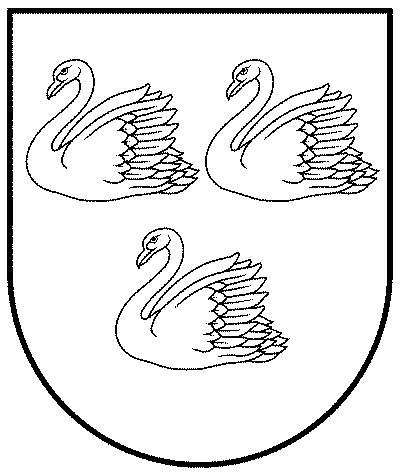 GULBENES NOVADA PAŠVALDĪBAReģ.Nr.90009116327Ābeļu iela 2, Gulbene, Gulbenes nov., LV-4401Tālrunis 64497710, mob.26595362, e-pasts: dome@gulbene.lv, www.gulbene.lv2023.gada 27.jūlijā                                  Nr. GND/2023/708                                  (protokols Nr.10; 42.p.)